 Warszawa, 10 maja 2023 r.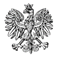 WPS-II.431.1.60.2022.MIPani Julia BiałowąsKierownikDomu Seniora „Willa Kalina”ul. Fabryczna 305-520 Konstancin-JeziornaZALECENIA POKONTROLNENa podstawie art. 126, art. 127 w związku z art. 22 pkt 10 ustawy z dnia 12 marca 2004 r. o pomocy społecznej (Dz. U. z 2021 r. poz. 2268 z późn.zm.) zwanej dalej „ustawą”, oraz rozporządzenia Ministra Rodziny i Polityki Społecznej z dnia 9 grudnia 2020 r. w sprawie nadzoru i kontroli w pomocy społecznej (Dz. U. z 2020 r. poz. 2285 z późn. zm.), inspektorzy Wydziału Polityki Społecznej Mazowieckiego Urzędu Wojewódzkiego w Warszawie przeprowadzili w dniach 06-07 i 09.12.2022 r. kontrolę kompleksową w placówce zapewniającej całodobową opiekę osobom niepełnosprawnym, przewlekle chorym lub osobom w podeszłym wieku pod nazwą Dom Seniora „Willa Kalina”, przy ul. Fabrycznej 3, 05-520 Konstancin-Jeziorna.Zakres postępowania kontrolnego obejmował sprawdzenie warunków bytowych, realizację usług opiekuńczych świadczonych przez placówkę, przestrzeganie praw mieszkańców, strukturę zatrudnienia w okresie od 1 stycznia 2021 r. do dnia kontroli.Podmiot prowadzący powyższą placówkę – AKARD Sp. z o.o. -  ma zezwolenie Wojewody Mazowieckiego na prowadzenie działalności gospodarczej w zakresie prowadzenia placówki zapewniającej całodobową opiekę osobom niepełnosprawnym, przewlekle chorym lub osobom w podeszłym wieku, z liczbą 60 miejsc - decyzja Wojewody Mazowieckiego 
nr 6/2010 z dnia 25.11.2010 r. - na czas nieokreślony. Placówka jest wpisana do rejestru wojewody pod pozycją 51. Kierownikiem placówki jest Pani Julia Białowąs.W dniu kontroli mieszkańcy mieli zapewnioną całodobową opiekę, posiłki, indywidualne miejsce do spania oraz przechowywania swoich rzeczy, byli zadbani, mieli zapewniony dostęp do lekarza, organizowano im czas wolny, mieli możliwość kontaktu z bliskimi. Warunki świadczenia usług mieszkańcom określała umowa.Niemniej w działalności kontrolowanej jednostki stwierdzono następujące nieprawidłowości:- nie dostarczono do Wydziału Polityki Społecznej informacji z Krajowego Rejestru Karnego 
o niekaralności osoby, która aktualnie kieruje placówką oraz zaświadczenia, że ze względu na stan zdrowia jest ona zdolna do prowadzenia placówki;- brak odpowiedniej liczby osób posiadających kwalifikacje niezbędne do wykonywania usług opiekuńczych w stosunku do liczby osób przebywających w placówce;- w dokumentacji osoby zabezpieczonej na wózku przed upadkiem pasami brak było adnotacji lekarza o konieczności zastosowania takiego środka;- w dokumentacji mieszkanki brak było zgody na przechowywanie jej dowodu osobistego. Szczegółowe wyniki, ocena skontrolowanej działalności, przyczyny i skutki stwierdzonych nieprawidłowości zostały przedstawione w protokole z kontroli, podpisanym przez kierownika placówki bez zastrzeżeń w dniu 14 marca 2023 r.Wobec przedstawionej oceny dotyczącej funkcjonowania jednostki poddanej kontroli, stosownie do art. 128 ustawy, zwracam się o realizację następujących zaleceń pokontrolnych:W związku ze zmianą na stanowisku kierownika placówki – dostarczyć do Wydziału Polityki Społecznej informację z Krajowego Rejestru Karnego o niekaralności osoby, która kieruje placówką oraz zaświadczenie, że ze względu na stan zdrowia jest ona zdolna do prowadzenia placówki;Niezwłocznie podjąć działania mające na celu zapewnienie zatrudnienia pracowników świadczących usługi opiekuńcze zgodnie z art. 68a pkt 4 i 5 ustawy;Uzupełnić dokumentację osoby zabezpieczonej na wózku przed upadkiem pasami 
o zalecenie lekarskie w tym zakresie;Uzupełnić dokumentację o zgodę mieszkanki na przechowywanie jej dowodu osobistego, a w przypadku braku takiej zgody – wydać dowód osobie uprawnionej.PouczenieZgodnie z art. 128 ustawy z dnia 12 marca 2004 r. o pomocy społecznej (Dz.U. z 2021 r. poz. 2268 z późn. zm.) kontrolowana jednostka może, w terminie 7 dni od dnia otrzymania zaleceń pokontrolnych, zgłosić do nich zastrzeżenia do Wojewody Mazowieckiego za pośrednictwem Wydziału Polityki Społecznej.O sposobie realizacji zaleceń pokontrolnych należy w terminie 30 dni powiadomić Wydział Polityki Społecznej Mazowieckiego Urzędu Wojewódzkiego w Warszawie.Zgodnie z art. 130 ust. 1 ustawy z dnia 12 marca 2004 r. o pomocy społecznej 
(Dz.U. z 2021 r. poz. 2268 z późn. zm.), kto nie realizuje zaleceń pokontrolnych – podlega karze pieniężnej w wysokości od 500 zł do 12 000 zł.z up. WOJEWODY MAZOWIECKIEGOKinga JuraZastępca Dyrektora           Wydziału Polityki SpołecznejDo wiadomości: AKARD Sp. z o.o.ul. Fabryczna 505-520 Konstancin-Jeziorna